„WARTBURGSCHÜTZENKREIS“ E.V.„WARTBURGSCHÜTZENKREIS“ E.V.„WARTBURGSCHÜTZENKREIS“ E.V.„WARTBURGSCHÜTZENKREIS“ E.V.„WARTBURGSCHÜTZENKREIS“ E.V.„WARTBURGSCHÜTZENKREIS“ E.V.„WARTBURGSCHÜTZENKREIS“ E.V.„WARTBURGSCHÜTZENKREIS“ E.V.„WARTBURGSCHÜTZENKREIS“ E.V.„WARTBURGSCHÜTZENKREIS“ E.V.„WARTBURGSCHÜTZENKREIS“ E.V.„WARTBURGSCHÜTZENKREIS“ E.V.„WARTBURGSCHÜTZENKREIS“ E.V.„WARTBURGSCHÜTZENKREIS“ E.V.„WARTBURGSCHÜTZENKREIS“ E.V.„WARTBURGSCHÜTZENKREIS“ E.V.„WARTBURGSCHÜTZENKREIS“ E.V.„WARTBURGSCHÜTZENKREIS“ E.V.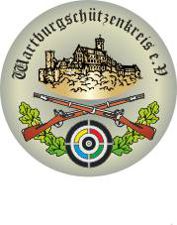 Teilnehmermeldung für die Kreismeisterschaften 2018Teilnehmermeldung für die Kreismeisterschaften 2018Teilnehmermeldung für die Kreismeisterschaften 2018Teilnehmermeldung für die Kreismeisterschaften 2018Teilnehmermeldung für die Kreismeisterschaften 2018Teilnehmermeldung für die Kreismeisterschaften 2018Teilnehmermeldung für die Kreismeisterschaften 2018Teilnehmermeldung für die Kreismeisterschaften 2018Teilnehmermeldung für die Kreismeisterschaften 2018Teilnehmermeldung für die Kreismeisterschaften 2018Teilnehmermeldung für die Kreismeisterschaften 2018Teilnehmermeldung für die Kreismeisterschaften 2018Teilnehmermeldung für die Kreismeisterschaften 2018Teilnehmermeldung für die Kreismeisterschaften 2018Teilnehmermeldung für die Kreismeisterschaften 2018Teilnehmermeldung für die Kreismeisterschaften 2018Teilnehmermeldung für die Kreismeisterschaften 2018Teilnehmermeldung für die Kreismeisterschaften 2018T7.03. - Western – Revolver – Original T7.04. - Western – Revolver – KK T7.05. - Western – Unterhebelrepetierer – KK T7.06. - Western – Unterhebelrepetierer – Original T7.03. - Western – Revolver – Original T7.04. - Western – Revolver – KK T7.05. - Western – Unterhebelrepetierer – KK T7.06. - Western – Unterhebelrepetierer – Original T7.03. - Western – Revolver – Original T7.04. - Western – Revolver – KK T7.05. - Western – Unterhebelrepetierer – KK T7.06. - Western – Unterhebelrepetierer – Original T7.03. - Western – Revolver – Original T7.04. - Western – Revolver – KK T7.05. - Western – Unterhebelrepetierer – KK T7.06. - Western – Unterhebelrepetierer – Original T7.03. - Western – Revolver – Original T7.04. - Western – Revolver – KK T7.05. - Western – Unterhebelrepetierer – KK T7.06. - Western – Unterhebelrepetierer – Original T7.03. - Western – Revolver – Original T7.04. - Western – Revolver – KK T7.05. - Western – Unterhebelrepetierer – KK T7.06. - Western – Unterhebelrepetierer – Original T7.03. - Western – Revolver – Original T7.04. - Western – Revolver – KK T7.05. - Western – Unterhebelrepetierer – KK T7.06. - Western – Unterhebelrepetierer – Original T7.03. - Western – Revolver – Original T7.04. - Western – Revolver – KK T7.05. - Western – Unterhebelrepetierer – KK T7.06. - Western – Unterhebelrepetierer – Original T7.03. - Western – Revolver – Original T7.04. - Western – Revolver – KK T7.05. - Western – Unterhebelrepetierer – KK T7.06. - Western – Unterhebelrepetierer – Original T7.03. - Western – Revolver – Original T7.04. - Western – Revolver – KK T7.05. - Western – Unterhebelrepetierer – KK T7.06. - Western – Unterhebelrepetierer – Original T7.03. - Western – Revolver – Original T7.04. - Western – Revolver – KK T7.05. - Western – Unterhebelrepetierer – KK T7.06. - Western – Unterhebelrepetierer – Original T7.03. - Western – Revolver – Original T7.04. - Western – Revolver – KK T7.05. - Western – Unterhebelrepetierer – KK T7.06. - Western – Unterhebelrepetierer – Original T7.03. - Western – Revolver – Original T7.04. - Western – Revolver – KK T7.05. - Western – Unterhebelrepetierer – KK T7.06. - Western – Unterhebelrepetierer – Original T7.03. - Western – Revolver – Original T7.04. - Western – Revolver – KK T7.05. - Western – Unterhebelrepetierer – KK T7.06. - Western – Unterhebelrepetierer – Original T7.03. - Western – Revolver – Original T7.04. - Western – Revolver – KK T7.05. - Western – Unterhebelrepetierer – KK T7.06. - Western – Unterhebelrepetierer – Original T7.03. - Western – Revolver – Original T7.04. - Western – Revolver – KK T7.05. - Western – Unterhebelrepetierer – KK T7.06. - Western – Unterhebelrepetierer – Original T7.03. - Western – Revolver – Original T7.04. - Western – Revolver – KK T7.05. - Western – Unterhebelrepetierer – KK T7.06. - Western – Unterhebelrepetierer – Original T7.03. - Western – Revolver – Original T7.04. - Western – Revolver – KK T7.05. - Western – Unterhebelrepetierer – KK T7.06. - Western – Unterhebelrepetierer – Original AnAnAnAnAnAnAnVereinsname:Vereinsname:Vereinsname:Vereinsname:Vereinsname:Wettkampfleitung Wettkampfleitung Wettkampfleitung Wettkampfleitung Wettkampfleitung Wettkampfleitung Wettkampfleitung Vereinsname:Vereinsname:Vereinsname:Vereinsname:Vereinsname:Sven VesperSven VesperSven VesperSven VesperSven VesperSven VesperSven VesperTSB-Vereinsnr.:TSB-Vereinsnr.:TSB-Vereinsnr.:TSB-Vereinsnr.:TSB-Vereinsnr.:Riedhügel 12Riedhügel 12Riedhügel 12Riedhügel 12Riedhügel 12Riedhügel 12Riedhügel 12TSB-Vereinsnr.:TSB-Vereinsnr.:TSB-Vereinsnr.:TSB-Vereinsnr.:TSB-Vereinsnr.:Verantwortlicher:Verantwortlicher:Verantwortlicher:Verantwortlicher:Verantwortlicher:3645636456Barchfeld - ImmelbornBarchfeld - ImmelbornBarchfeld - ImmelbornBarchfeld - ImmelbornBarchfeld - ImmelbornVerantwortlicher:Verantwortlicher:Verantwortlicher:Verantwortlicher:Verantwortlicher:Straße:Straße:Straße:Straße:Straße:Straße:Straße:Straße:Straße:Straße:E-Mail:E-Mail:sven.vesper@t-online.desven.vesper@t-online.desven.vesper@t-online.desven.vesper@t-online.desven.vesper@t-online.dePLZ / Ort:PLZ / Ort:PLZ / Ort:PLZ / Ort:PLZ / Ort:PLZ / Ort:PLZ / Ort:PLZ / Ort:PLZ / Ort:PLZ / Ort:E-Mailadresse:E-Mailadresse:E-Mailadresse:E-Mailadresse:E-Mailadresse:E-Mailadresse:E-Mailadresse:E-Mailadresse:E-Mailadresse:E-Mailadresse:Termin:Termin:Termin:04.08.201804.08.2018Ort:Ort:Bad Liebenstein / WayndkoppeBad Liebenstein / WayndkoppeBad Liebenstein / WayndkoppeBad Liebenstein / WayndkoppeBad Liebenstein / WayndkoppeBad Liebenstein / WayndkoppeMeldung bis:Meldung bis:Meldung bis:Meldung bis:Meldung bis:Meldung bis:14.07.201814.07.201814.07.2018Nr.NameNameNameVornameVornameGeburts-jahrGeburts-jahrGeburts-jahrGeburts-jahrEr-gebnis VMKenn-zahl SpOKenn-zahl SpOKenn-zahl SpOKenn-zahl SpOEinzel-wert.MannschaftMannschaftMannschaftGem. WaffeNr.NameNameNameVornameVornameGeburts-jahrGeburts-jahrGeburts-jahrGeburts-jahrEr-gebnis VMKenn-zahl SpOKenn-zahl SpOKenn-zahl SpOKenn-zahl SpOEinzel-wert.MannschaftMannschaftMannschaftGem. Waffe123456789101112Ort, Datum:Ort, Datum:Ort, Datum:Unterschrift:Unterschrift:Unterschrift:Unterschrift: